Муниципальное бюджетное общеобразовательное учреждение«Кириковская средняя школа»РАБОЧАЯ ПРОГРАММАпо предмету «математика» для учащихся 4 класса муниципального бюджетного общеобразовательного учреждения «Кириковская средняя школа»Составил: учитель Гаврилова Флюра Ильязовна2021-2022 учебный годПояснительная запискаНастоящая рабочая программа составлена на основании основнойобразовательной программы начального общего образования муниципальногобюджетного общеобразовательного учреждения «Кириковская средняя школа» № 71-од от 07.03.2019,учебного плана муниципального бюджетного общеобразовательного учреждения «Кириковская средняя  школа» (1-4 класс) на 2021-2022 учебный год, учебника Математика. 4 класс. Учеб. для общеобразовательных организаций в 2-х частях. /М.И.Моро, С.И.Волкова, С.В.Степанова – М.: «Просвещение» 2019, рекомендовано  Министерством образования и науки РФ, положения о рабочей программе педагога  муниципального бюджетного общеобразовательного учреждения «Кириковская средняя  школа» реализующего предметы, курсы и дисциплины общего образования от 30 мая 2019 года    Рабочая программа реализует следующие цели и задачи обучения:- математическое развитие младшего школьника — формирование способности к    интеллектуальной деятельности (логического и знаково-символического мышления), пространственного воображения, математической речи;- освоение начальных математических знаний, формирование первоначальных представлений о математике;- воспитание интереса к математике, стремления использовать математические знания в повседневной жизни, осознание возможностей и роли математики в познании окружающего мира, понимание математики как части общечеловеческой культуры;- создание благоприятных условий для полноценного интеллектуального развития каждого ребёнка, соответствующих его возрастным особенностям и возможностям.    Задачи:- формировать набор необходимых для дальнейшего обучения предметных и общеучебных умений на основе решения как предметных, так и интегрированных жизненных задач;- формировать навыки устных и письменных вычислений;- научить самостоятельно находить пути решения задач, применять простейшие общие подходы к их решению.- формировать представление о величинах и геометрических фигурах;- выявлять и развивать математические и творческие способности на основе заданий, носящих нестандартный, занимательный характер.    Согласно программе, на изучение математики в 4 классе отводится 136 часов (34 учебные недели). Исходя из учебного плана Кириковской средней школы на изучение предмета «Математика» отведено 4 часа в неделю. Промежуточная аттестация проводится в мае 2022 года в форме контрольной работы.Планируемые результаты освоения предметаПрограмма обеспечивает достижение выпускниками начальной школы следующих личностных, метапредметных и предметных результатов.Личностные результаты- Чувство гордости за свою Родину, российский народ и историю России;- Осознание роли своей страны в мировом развитии, уважительное отношение к семейным ценностям, бережное отношение к окружающему миру.- Целостное восприятие окружающего мира.- Развитую мотивацию учебной деятельности и личностного смысла учения, заинтересованность в приобретении и расширении знаний и способов действий, творческий подход к выполнению заданий.-  Рефлексивную самооценку, умение анализировать свои действия и управлять ими.- Навыки сотрудничества со взрослыми и сверстниками.- Установку наздоровый образ жизни, наличие мотивации к творческому труду, к работе на результат.Метапредметные результаты- Способность принимать и сохранять цели и задачи учебной деятельности, находитьсредства и способы её осуществления.-Овладениеспособами выполнения заданий творческого и поискового характера.- Умения планировать, контролировать и оценивать учебные действия в соответствии с поставленной задачей и условиями её выполнения, определять наиболее эффективные способы достижения результата.- Способность использовать знаково-символические средства представления информации для создания моделей изучаемых объектов и процессов, схем решения учебно-познавательных и практических задач.- Использование речевых средств и средств информационных и коммуникационных технологий для решения коммуникативных и познавательных задач.- Использование различных способов поиска (в справочных источниках и открытом учебном информационном пространстве Интернета), сбора, обработки, анализа, организации и передачи информации в соответствии с коммуникативными и познавательными задачами и технологиями учебного предмета, в том числе умение вводить текст с помощью клавиатуры компьютера, фиксировать (записывать) результаты измерения величин и анализировать изображения, звуки, готовить своё выступление и выступать с аудио-, видео- и графическим сопровождением.- Овладение логическими действиями сравнения, анализа, синтеза, обобщения, классификации по родовидовым признакам, установления
аналогий и причинно-следственных связей, построения рассуждений, отнесения к известным понятиям.- Готовность слушать собеседника и вести диалог; готовность признать возможность существования различных точек зрения и права каждого иметь свою; излагать своё мнение и аргументировать свою точку зрения.- Определение общей цели и путей её достижения: умение договариваться о распределении функций и ролей в совместной деятельности, осуществлять взаимный контроль в совместной деятельности, адекватно оценивать собственное поведение и поведение окружающих.- Овладение начальными сведениями о сущности и особенностях объектов и процессов в соответствии с содержанием учебного предмета «математика».- Овладение базовыми предметными и межпредметными понятиями, отражающими существенные связи и отношения между объектами и процессами.- Умение работать в материальной и информационной среде начального общего образования (в том числе с учебными моделями) в соответствии с содержанием учебного предмета «Математика».Предметные результаты- Использование приобретённых математических знаний для описания и объяснения окружающих предметов, процессов, явлений, а также для
оценки их количественных и пространственных отношений.- Овладение основами логического и алгоритмического мышления,
пространственного воображения и математической речи, основами счёта, измерения, прикидки результата и его оценки, наглядного представления данных в разной форме (таблицы, схемы, диаграммы), записи и выполнения алгоритмов.- Приобретение начального опыта применения математических знаний для решения учебно-познавательных и учебно-практических задач.- Умения выполнять устно и письменно арифметические действия с числами и числовыми выражениями, решать текстовые задачи, выполнять и строить алгоритмы и стратегии в игре, исследовать, распознавать и изображать геометрические фигуры, работать с таблицами, схемами, графиками и диаграммами, цепочками, представлять, анализировать и интерпретировать данные.- Приобретение первоначальных навыков работы на компьютере (набирать текст на клавиатуре, работать с меню, находить информацию по заданной теме, распечатывать её на принтере). К концу обучения в 4 классе ученик научится     В результате изучения математики, обучающиеся на уровне начального общего образования:    научатся использовать начальные математические знания для описания окружающих предметов, процессов, явлений, оценки количественных и пространственных отношений;    овладеют основами логического и алгоритмического мышления, пространственного воображения и математической речи, приобретут необходимые вычислительные навыки;    научатся применять математические знания и представления для решения учебных задач, приобретут начальный опыт применения математических знаний в повседневных ситуациях;    получат представление о числе как результате счета и измерения, о десятичном принципе записи чисел; научатся выполнять устно и письменно арифметические действия с числами; находить неизвестный компонент арифметического действия; составлять числовое выражение и находить его значение; накопят опыт решения текстовых задач;    познакомятся с простейшими геометрическими формами, научатся распознавать, называть и изображать геометрические фигуры, овладеют способами измерения длин и площадей;    приобретут в ходе работы с таблицами и диаграммами важные для практико-ориентированной математической деятельности умения, связанные с представлением, анализом и интерпретацией данных; смогут научиться извлекать необходимые данные из таблиц и диаграмм, заполнять готовые формы, объяснять, сравнивать и обобщать информацию, делать выводы и прогнозы.Числа и величиныАрифметические действияРабота с текстовыми задачамиПространственные отношенияГеометрические фигурыГеометрические величиныРабота с информацией3. Содержание учебного предмета.4.Тематическое планирование с указанием часов на освоение каждой темы.    Необходима корректировка программы на 7 часов. 5. Список литературы, используемый при оформлении рабочей программы.1.Математика. 4 класс. Учеб. для общеобразоват.организаций. В 2 ч./М.И.Моро и др. – 9-е изд.-М.:Просвещение, 2019.2.Математика. 4 класс. Рабочая тетрадь в двух частях. М.И.Моро, С.И.Волкова. М. «Просвещение», 2019.3. Математика. 4 класс. Проверочные работы. С.И.Волкова. М.: «Просвещение», 2019.4.Поурочные разработки по математике. 4 класс. 4-е изд. – М.:ВАКО, 2020. – 464 с.СОГЛАСОВАНО:Заместитель директора по учебно-воспитательной работе 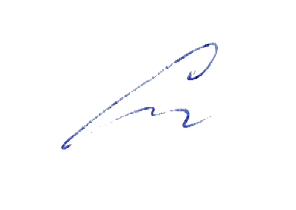 Сластихина Н.П.______«31» августа 2021 г.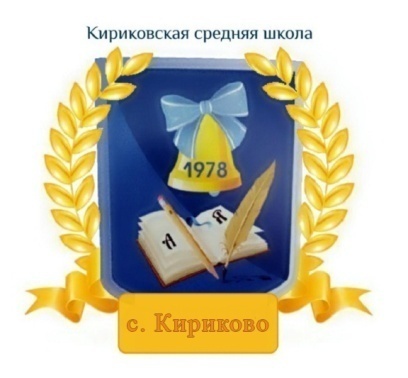 УТВЕРЖДАЮ:Директор муниципального бюджетного 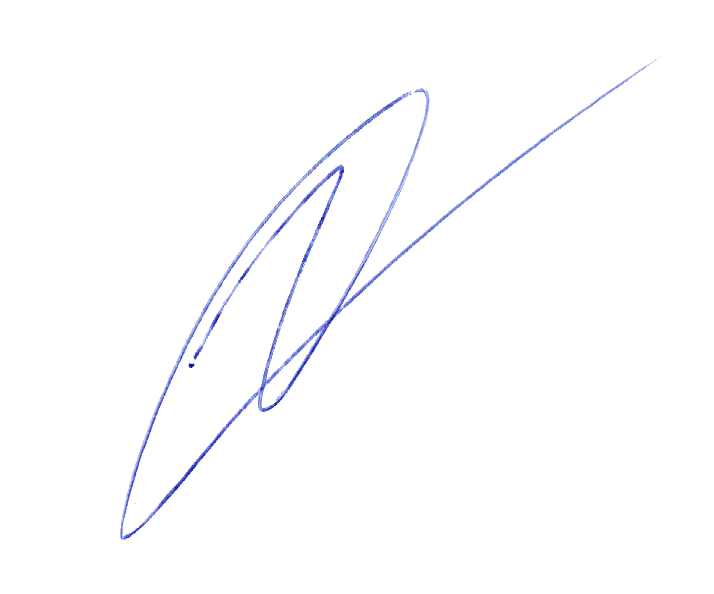 общеобразовательного учреждения «Кириковская средняя школа» 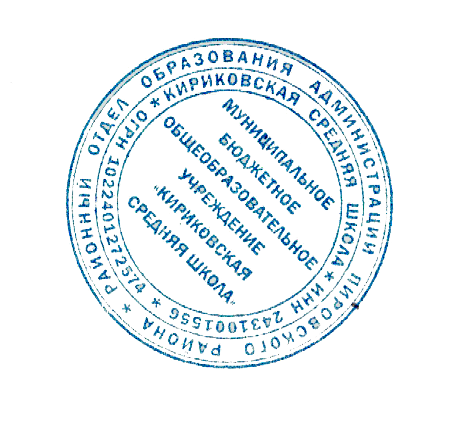 Ивченко О.В. _______«31» августа 2021 г.Выпускник научится:Выпускник получит возможность научиться:-читать, записывать, сравнивать, упорядочивать числа от нуля до миллиона;-устанавливать закономерность - правило, по которому составлена числовая последовательность, и составлять последовательность по заданному или самостоятельно выбранному правилу (увеличение/уменьшение числа на несколько единиц, увеличение/уменьшение числа в несколько раз);-группировать числа по заданному или самостоятельно установленному признаку;-классифицировать числа по одному или нескольким основаниям, объяснять свои действия;-читать, записывать и сравнивать  величины (массу, время, длину, площадь, скорость), используя  основные единицы  измерения величин и  соотношения между ними (килограмм - грамм; час - минута, минута - секунда; километр - метр, метр - дециметр, дециметр - сантиметр, метр- сантиметр, сантиметр - миллиметр). -выбирать единицу для измерения данной величины (длины, массы, площади, времени), объяснять свои действия.Выпускник научится:Выпускник получит возможность научиться:-выполнять  письменно действия с многозначными числами (сложение, вычитание, умножение и деление на однозначное, двузначное числа в пределах 10 000) с использованием таблиц сложения и умножения чисел, алгоритмов письменных арифметических действий (в том числе деления с остатком);-выполнять устно сложение, вычитание, умножение и деление однозначных, двузначных и трехзначных чисел в случаях, сводимых к действиям в пределах 100 (в том числе с нулем и числом 1);-выделять неизвестный компонент арифметического действия и находить его значение;-вычислять  значение  числового выражения (содержащего 2—3 арифметических действия, со скобками и без скобок). -выполнять действия с величинами;-использовать свойства арифметических действий для удобства вычислений;-проводить проверку правильности вычислений (с помощью обратного действия, прикидки и оценки результата действия и др.).Выпускник научится:Выпускник получит возможность научиться:-устанавливать зависимость между величинами, представленными в задаче, планировать ход решения задачи, выбирать и объяснять выбор действий;-решать арифметическим способом (в 1—2 действия) учебные задачи и задачи, связанные с повседневной жизнью;-решать задачи на нахождение доли величины и величины по значению ее доли (половина, треть, четверть, пятая, десятая часть);-оценивать правильность хода решения и реальность ответа на вопрос задачи. - решать задачи в 3—4 действия;-находить разные способы решения задачи.Выпускник научится:Выпускник получит возможность научиться:-описывать взаимное расположение предметов в пространстве и на плоскости;-распознавать, называть, изображать геометрические  фигуры (точка, отрезок, ломаная, прямой угол, многоугольник, треугольник, прямоугольник, квадрат, окружность, круг);-выполнять построение геометрических фигур с заданными измерениями (отрезок, квадрат, прямоугольник) с помощью линейки, угольника;-использовать свойства прямоугольника и квадрата для решения задач;-распознавать и называть геометрические тела (куб, шар);-соотносить реальные объекты с моделями геометрических фигур.-распознавать, различать и называть геометрические тела: параллелепипед, пирамиду, цилиндр, конус.Выпускник научится:Выпускник получит возможность научиться:-измерять длину отрезка;-вычислять периметр треугольника, прямоугольника и квадрата, площадь прямоугольника и квадрата;-оценивать размеры геометрических объектов, расстояния приближенно (на глаз).-вычислять периметр многоугольника, площадь фигуры, составленной из прямоугольников.Выпускник научится:Выпускник получит возможность научиться:-читать несложные готовые таблицы;-заполнять несложные готовые таблицы;-читать несложные готовые столбчатые диаграммы-читать несложные готовые круговые диаграммы;-достраивать несложную готовую столбчатую диаграмму;-сравнивать и обобщать информацию, представленную в строках и столбцах несложных таблиц и диаграмм;-понимать  простейшие выражения, содержащие логические связки и слова («…и…», «если… то…», «верно/неверно, что…», «каждый», «все», «некоторые», «не»);-составлять, записывать и выполнять инструкцию (простой алгоритм), план поиска информации;-распознавать одну и ту же информацию, представленную в разной форме (таблицы и диаграммы);-планировать несложные исследования, собирать и представлять полученную информацию с помощью таблиц и диаграмм;-интерпретировать информацию, полученную при проведении несложных исследований (объяснять, сравнивать и обобщать данные, делать выводы и прогнозы). № п/пРаздел/ Кол-во часовСодержание раздела и подразделов1Числа от 1 до 1000.  (14 ч)Нумерация чисел. Порядок действий в числовых выражениях. Нахождение суммы нескольких слагаемых. Алгоритм письменного вычитания трёхзначных чисел. Умножение трёхзначного числа на однозначное. Свойства умножения. Алгоритм письменного деления. Диаграммы.2Числа, которые больше 1000(112 ч)Нумерация (12 ч): класс единиц и класс тысяч, чтение и запись многозначных чисел, разрядные слагаемые, сравнение чисел, увеличение и уменьшение чисел в 10, 100, 1000 раз, класс миллионов и класс миллиардов.Величины (11 ч): единицы, длины (километр), единицы площади (кв.км., кв.мм.), таблица единиц площади, измерение площади с помощью палетки, единицы массы (тонна, центнер), единицы времени, определение времени по часам, век, таблица единиц времени.Сложение и вычитание (12 ч): устные и письменные приёмы вычислений, нахождение неизвестного слагаемого, нахождение неизвестного уменьшаемого, неизвестного вычитаемого, нахождение нескольких долей целого, сложение и вычитание величин.Умножение и деление (77 ч): письменные приёмы умножения, умножение чисел, запись которых оканчивается нулями, нахождение неизвестного множителя, неизвестного делимого, неизвестного делителя, деление с числами 0 и 1, письменные приёмы деления, задачи на увеличение и уменьшение числа в несколько раз, выраженные в косвенной форме, умножение и деление на однозначное число, скорость, единицы скорости, взаимосвязь между скоростью, временем, расстоянием, решение задач на движение, умножение числа на произведение, письменное умножение на числа, оканчивающиеся нулями, письменное умножение двух чисел, оканчивающихся нулями, перестановка и группировка множителей, деление числа на произведение, деление с остатком на 10, 100, 1000, письменное деление на числа, оканчивающиеся нулями, письменное умножение на двузначное число, письменное умножение на трёхзначное число, письменное деление с остатком на двузначное число, письменное деление на двузначное число, письменное число на трёхзначное число, деление с остатком.3Повторение (10 ч)Нумерация, выражения и уравнения, арифметические действия: сложение, вычитание, умножение и деление, правила о порядке выполнения действий, величины, геометрические фигуры. Итого: 136 ч№ п/пТемаКол-во часовДатаПримечание1 четверть ( 31 час)1 четверть ( 31 час)1 четверть ( 31 час)1 четверть ( 31 час)Числа от 1 до 1000 (14 ч)Числа от 1 до 1000 (14 ч)Числа от 1 до 1000 (14 ч)Числа от 1 до 1000 (14 ч)Числа от 1 до 1000 (14 ч)1Повторение. Нумерация чисел.102.092Порядок действий в числовых выражениях. Сложение и вычитание.103.093Нахождение суммы нескольких слагаемых.106.094Алгоритм письменного вычита-ния трёхзначных чисел. 107.095Умножение трёхзначного числа на однозначное.109.096Свойства умножения.110.097Алгоритм письменного деления.113.098Приёмы письменного деления.114.099Приёмы письменного деления.116.0910Приёмы письменного деления.117.0911Диаграммы.120.0912Что узнали. Чему научились.121.0913Контрольная работа по теме «Числа от 1 до 1000. Четыре арифметических действия: сложение, вычитание, умножение и деление».123.0914Анализ контрольной работы. Странички для любознательных.124.09Числа, которые больше 1000 (112 ч)Числа, которые больше 1000 (112 ч)Числа, которые больше 1000 (112 ч)Числа, которые больше 1000 (112 ч)Числа, которые больше 1000 (112 ч)Нумерация (12 ч)Нумерация (12 ч)Нумерация (12 ч)Нумерация (12 ч)Нумерация (12 ч)15Класс единиц и класс тысяч.127.0916Чтение многозначных чисел.128.0917Запись многозначных чисел.130.0918Разрядные слагаемые.101.1019Сравнение чисел.104.1020Увеличение и уменьшение числа в 10, 100, 1000 раз.105.1021Закрепление изученного.107.1022Класс миллионов. Класс миллиардов.108.1023Странички для любознательных. Что узнали. Чему научились.111.1024Наши проекты. Что узнали. Чему научились.112.1025Контрольная работа по теме «Числа, которые больше 1000. Нумерация».114.1026Анализ контрольной работы. Закрепление изученного.115.10Величины (11 ч)Величины (11 ч)Величины (11 ч)Величины (11 ч)Величины (11 ч)27Единицы длины. Километр.118.1028Единицы длины. Закрепление изученного.119.1029Единицы площади. Квадратный километр, квадратный миллиметр.121.1030Таблица единиц площади.122.1031Измерение площади с помощью палетки.125.1032Единицы массы. Тонна, центнер.128.1033Единицы времени. Определение времени по часам.129.1034Определение начала, конца и продолжительности события. Секунда.108.1135Век. Таблица единиц времени.109.1136Что узнали. Чему научились.111.1137Контрольная работа по теме «Величины».112.11Сложение и вычитание (12 ч)Сложение и вычитание (12 ч)Сложение и вычитание (12 ч)Сложение и вычитание (12 ч)Сложение и вычитание (12 ч)38Анализ контрольной работы. Устные и письменные приёмы вычислений.115.1139Нахождение неизвестного слагаемого.116.1140Нахождение неизвестного уменьшаемого, неизвестного вычитаемого.118.1141Нахождение нескольких долей целого.119.1142Решение задач.122.1143Решение задач.123.1144Сложение и вычитание величин.125.1145Решение задач.126.1146Что узнали. Чему научились.129.1147Странички для любознательных. Задачи-расчеты.130.1148Что узнали. Чему научились.102.1249Контрольная работа по теме «Сложение и вычитание».103.12Умножение и деление (77 ч)Умножение и деление (77 ч)Умножение и деление (77 ч)Умножение и деление (77 ч)Умножение и деление (77 ч)50Анализ контрольной работы. Свойства умножения.106.1251Письменные приёмы умножения.107.1252Письменные приёмы умножения.109.1253Умножение чисел, запись которых оканчивается нулями.110.1254Нахождение неизвестного множителя, неизвестного делимого, неизвестного делителя.113.1255Деление с числами 0 и 1.114.1256Письменные приёмы деления.116.1257Письменные приёмы деления.117.1258Задачи на увеличение и уменьшение числа в несколько раз, выраженные в косвенной форме.120.1259Контрольная работа по теме «Умножение и деление на однозначное число».121.1260Анализ контрольной работы. Закрепление изученного.123.1261Закрепление изученного. Решение задач.124.1262Письменные приёмы деления. Решение задач.127.123 четверть (39 ч)3 четверть (39 ч)3 четверть (39 ч)3 четверть (39 ч)3 четверть (39 ч)63Закрепление изученного.128.1264Что узнали. Чему научились.110.0165Умножение и деление на однозначное число.111.0166Скорость. Единицы скорости. Взаимосвязь между скоростью, временем и расстоянием.113.0167Решение задач на движение.114.0168Решение задач на движение.117.0169Решение задач на движение.118.0170Странички для любознательных. Проверочная работа.120.0171Умножение числа на произведение.121.0172Письменное умножение на числа, оканчивающиеся нулями.124.0173Письменное умножение на числа, оканчивающиеся нулями.125.0174Письменное умножение двух чисел, оканчивающихся нулями. 127.0175Решение задач.128.0176Перестановка и группировка множителей.131.0177Что узнали. Чему научились.101.0278Контрольная работа за первое полугодие.103.0279Анализ контрольной работы. Закрепление изученного.104.0280Деление числа на произведение.107.0281Деление числа на произведение.108.0282Деление с остатком на 10, 100, 1000.110.0283Решение задач.111.0284Письменное деление на числа, оканчивающиеся нулями.114.0285Письменное деление на числа, оканчивающиеся нулями.115.0286Письменное деление на числа, оканчивающиеся нулями.117.0287Письменное деление на числа, оканчивающиеся нулями.118.0288Решение задач.121.0289Закрепление изученного.122.0290Что узнали. Чему научились.124.0291Контрольная работа по теме «Умножение и деление на числа, оканчивающиеся нулями».125.0292Наши проекты.128.0293Анализ контрольной работы. Умножение числа на сумму.101.0394Умножение числа на сумму.103.0395Письменное умножение на двузначное число.104.0396Письменное умножение на двузначное число.110.0397Решение задач.111.0398Решение задач.114.0399Письменное умножение на трёхзначное число.115.03100Письменное умножение на трёхзначное число.117.03101Закрепление изученного.118.034 четверть (35 ч)4 четверть (35 ч)4 четверть (35 ч)4 четверть (35 ч)4 четверть (35 ч)102Закрепление изученного.128.03103Что узнали. Чему научились.129.03104Контрольная работа по теме «Умножение на двузначное и трёхзначное число».131.03105Анализ контрольной работы. Письменное деление на двузначное число.101.04106Письменное деление с остатком двузначное число.104.04107Алгоритм письменного деления на двузначное число.105.04108Письменное деление на двузначное число.107.04109Письменное деление на двузначное число.108.04110Закрепление изученного.111.04111Закрепление изученного. Решение задач.112.04112Закрепление изученного.114.04113Письменное деление на двузначное число. Закрепление.115.04114Закрепление изученного. Решение задач.118.04115Закрепление изученного. Решение задач.119.04116Контрольная работа по теме «Деление на двузначное число».121.04117Анализ контрольной работы. Письменное деление на трёхзначное число.122.04118Письменное деление на трёхзначное число.125.04119Письменное деление на трёхзначное число.126.04120Закрепление изученного.128.04121Деление с остатком.129.04122Деление на трёхзначное число. Закрепление.105.05123Что узнали. Чему научились.106.05124Что узнали. Чему научились.112.05125Контрольная работа по теме «Деление на трёхзначное число».113.05126Промежуточная аттестация в форме контрольной работы116.05Итоговое повторение (10 ч)Итоговое повторение (10 ч)Итоговое повторение (10 ч)Итоговое повторение (10 ч)Итоговое повторение (10 ч)127Нумерация. Выражения и уравнения.117.05128Подготовка к олимпиаде119.05129Арифметические действия: сложение и вычитание.120.05130Арифметические действия: умножение и деление.1131Правила о порядке выполнения действия.1132Величины.1133Геометрические фигуры.1134Задачи.1135Контрольная работа за 4 класс.1136Обобщающий урок. Игра «В поисках клада».1